Lednový turnaj v kulečníku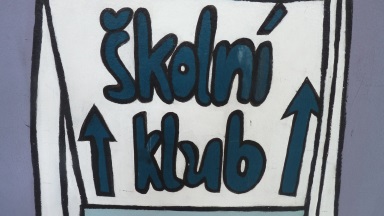 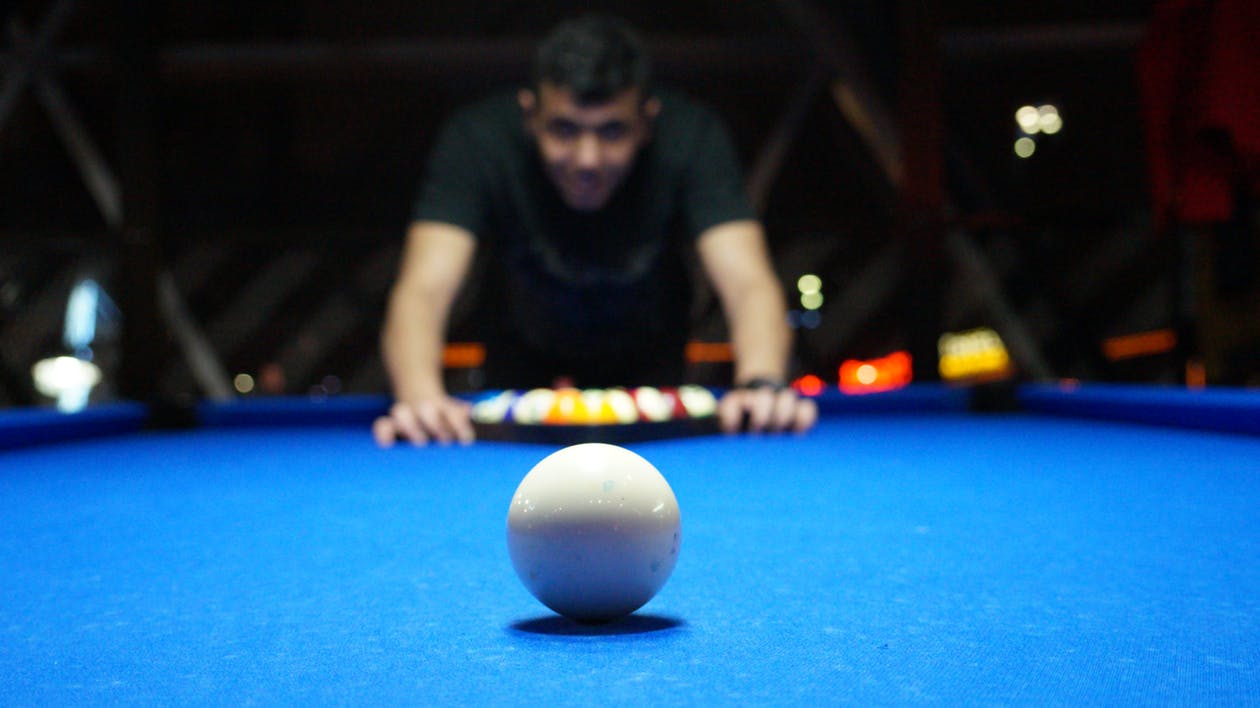 Od 13.1.do 31.1.2020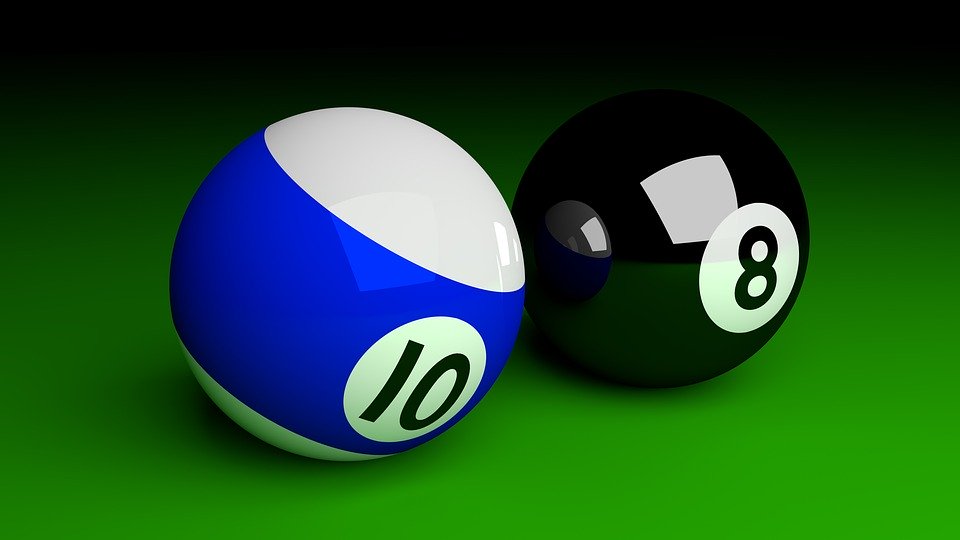 Kdo porazí Adama Ragače ze 7.C- vítěze obou minulých ročníků?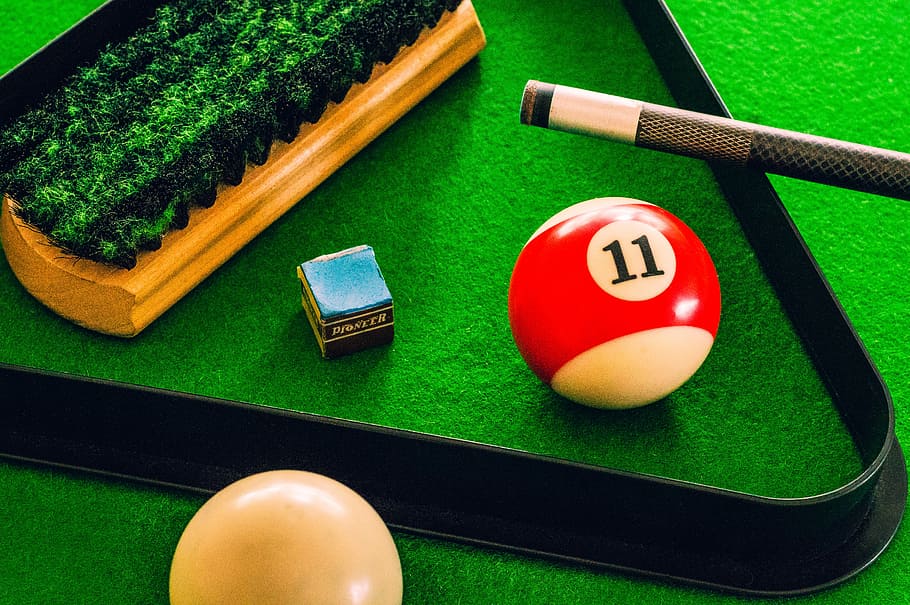 